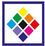    ООО   LeColor   ООО   LeColor   ООО   LeColor   ООО   LeColor   ООО   LeColor   ООО   LeColor   ООО   LeColor   ООО   LeColor             ПРАЙС ЛИСТ             ПРАЙС ЛИСТ             ПРАЙС ЛИСТ             ПРАЙС ЛИСТ             ПРАЙС ЛИСТ             ПРАЙС ЛИСТ             ПРАЙС ЛИСТ             ПРАЙС ЛИСТ01.07.201701.07.2017Наименование     Наименование     ТУТУТУТУГОСТГОСТГОСТГОСТпром-тарапром-тара2550255025502550до 300 кг.*до 300 кг.*от 300 кг.от 300 кг.до 300 кг.*до 300 кг.*от 300 кг.от 300 кг.  Эмаль ПФ-115   ГОСТ 6465-76  Эмаль ПФ-115   ГОСТ 6465-76  Эмаль ПФ-115   ГОСТ 6465-76  Эмаль ПФ-115   ГОСТ 6465-76  Эмаль ПФ-115   ГОСТ 6465-76  Эмаль ПФ-115   ГОСТ 6465-76  Эмаль ПФ-115   ГОСТ 6465-76  Эмаль ПФ-115   ГОСТ 6465-76  Эмаль ПФ-115   ГОСТ 6465-76  Эмаль ПФ-115   ГОСТ 6465-76белая                                 белая                                 7268716775717470светло-голубая                светло-голубая                6864676371677066голубая                             голубая                             6864676371677066синяя                                синяя                                7066696573697268морская волна                морская волна                6864676371677066зеленая                              зеленая                              7066696573697268темно-зеленая                темно-зеленая                6965686472687167ярко-зеленаяярко-зеленая7268716775717470светло-зеленая                светло-зеленая                7268716775717470салатнаясалатная6965686472687167светло-салатнаясветло-салатная6965686472687167фисташковая                  фисташковая                  6965686472687167хаки                                    хаки                                    6965686472687167светло-серая                    светло-серая                    6864676371677066серая                                 серая                                 6864676371677066черная                               черная                               6359625866626561бежевая                            бежевая                            6965686472687167желтая                               желтая                               7470736977737672оранжевая                        оранжевая                        7268716775717470красная                             красная                             7369726876727571красно-коричневая        красно-коричневая        6662656169656864шоколадная                     шоколадная                     6662656169656864коричневая                      коричневая                      6662656169656864бирюзовая                                       бирюзовая                                       6763676371677066светло-коричневая         светло-коричневая         6662656169656864                                    Эмаль ПФ-133   ГОСТ 926-82 **                                    Эмаль ПФ-133   ГОСТ 926-82 **                                    Эмаль ПФ-133   ГОСТ 926-82 **                                    Эмаль ПФ-133   ГОСТ 926-82 **                                    Эмаль ПФ-133   ГОСТ 926-82 **                                    Эмаль ПФ-133   ГОСТ 926-82 **                                    Эмаль ПФ-133   ГОСТ 926-82 **                                    Эмаль ПФ-133   ГОСТ 926-82 **                                    Эмаль ПФ-133   ГОСТ 926-82 **                                    Эмаль ПФ-133   ГОСТ 926-82 **белая                                 белая                                 7268716775717470зеленая                              зеленая                              7066696573697268серая                                 серая                                 6864676371677066красная                             красная                             7369726876727571красно-коричневая         красно-коричневая         6662656169656864бежеваябежевая6965686472687167                                    Эмаль ПФ-266   ТУ 6-10-822-84                                    Эмаль ПФ-266   ТУ 6-10-822-84                                    Эмаль ПФ-266   ТУ 6-10-822-84                                    Эмаль ПФ-266   ТУ 6-10-822-84                                    Эмаль ПФ-266   ТУ 6-10-822-84                                    Эмаль ПФ-266   ТУ 6-10-822-84                                    Эмаль ПФ-266   ТУ 6-10-822-84                                    Эмаль ПФ-266   ТУ 6-10-822-84                                    Эмаль ПФ-266   ТУ 6-10-822-84                                    Эмаль ПФ-266   ТУ 6-10-822-84красно-коричневая                 красно-коричневая                 64606359желто-коричневая         желто-коричневая         68646763       Грунт ГФ-021  ГОСТ 25129-81       Грунт ГФ-021  ГОСТ 25129-81       Грунт ГФ-021  ГОСТ 25129-81       Грунт ГФ-021  ГОСТ 25129-81       Грунт ГФ-021  ГОСТ 25129-81       Грунт ГФ-021  ГОСТ 25129-81       Грунт ГФ-021  ГОСТ 25129-81       Грунт ГФ-021  ГОСТ 25129-81       Грунт ГФ-021  ГОСТ 25129-81       Грунт ГФ-021  ГОСТ 25129-81серый                                серый                                6157605668646763красно-коричневый       красно-коричневый       6056595567646662белый6460635971677066черный5955585466626561зеленыйзеленый6157605668646763      Грунт ГФ-0119 ГОСТ 23343-82      Грунт ГФ-0119 ГОСТ 23343-82      Грунт ГФ-0119 ГОСТ 23343-82      Грунт ГФ-0119 ГОСТ 23343-82      Грунт ГФ-0119 ГОСТ 23343-82      Грунт ГФ-0119 ГОСТ 23343-82      Грунт ГФ-0119 ГОСТ 23343-82      Грунт ГФ-0119 ГОСТ 23343-82      Грунт ГФ-0119 ГОСТ 23343-82      Грунт ГФ-0119 ГОСТ 23343-82серый                                серый                                6056595567626662красно-коричневый       красно-коричневый       5854575365616460       Цены указаны за килограмм в указанной таре       Цены указаны за килограмм в указанной таре       Цены указаны за килограмм в указанной таре       Цены указаны за килограмм в указанной таре       Цены указаны за килограмм в указанной таре       Цены указаны за килограмм в указанной таре       Цены указаны за килограмм в указанной таре       Цены указаны за килограмм в указанной таре       Цены указаны за килограмм в указанной таре       Цены указаны за килограмм в указанной таре*    Минимальный объем загрузки заказа 250кг.*    Минимальный объем загрузки заказа 250кг.*    Минимальный объем загрузки заказа 250кг.*    Минимальный объем загрузки заказа 250кг.*    Минимальный объем загрузки заказа 250кг.*    Минимальный объем загрузки заказа 250кг.*    Минимальный объем загрузки заказа 250кг.*    Минимальный объем загрузки заказа 250кг.*    Минимальный объем загрузки заказа 250кг.*    Минимальный объем загрузки заказа 250кг.**  Возможно изготовление любых цветов**  Возможно изготовление любых цветов**  Возможно изготовление любых цветов**  Возможно изготовление любых цветов**  Возможно изготовление любых цветов**  Возможно изготовление любых цветов**  Возможно изготовление любых цветов**  Возможно изготовление любых цветов**  Возможно изготовление любых цветов**  Возможно изготовление любых цветов      Изготовление по каталогу RAL максимально приближенное , плюс 2 рубля на           Изготовление по каталогу RAL максимально приближенное , плюс 2 рубля на           Изготовление по каталогу RAL максимально приближенное , плюс 2 рубля на           Изготовление по каталогу RAL максимально приближенное , плюс 2 рубля на           Изготовление по каталогу RAL максимально приближенное , плюс 2 рубля на           Изготовление по каталогу RAL максимально приближенное , плюс 2 рубля на           Изготовление по каталогу RAL максимально приближенное , плюс 2 рубля на           Изготовление по каталогу RAL максимально приближенное , плюс 2 рубля на           Изготовление по каталогу RAL максимально приближенное , плюс 2 рубля на           Изготовление по каталогу RAL максимально приближенное , плюс 2 рубля на            килограмм       килограмм       килограмм       килограмм       килограмм       килограмм       килограмм       килограмм       килограмм       килограмм                                       Тел.: 8 905 401 7747    Эдвин                                                                                   Тел.: 8 905 401 7747    Эдвин                                                                                   Тел.: 8 905 401 7747    Эдвин                                                                                   Тел.: 8 905 401 7747    Эдвин                                                                                   Тел.: 8 905 401 7747    Эдвин                                                                                   Тел.: 8 905 401 7747    Эдвин                                                                                   Тел.: 8 905 401 7747    Эдвин                                                                                   Тел.: 8 905 401 7747    Эдвин                                                                                   Тел.: 8 905 401 7747    Эдвин                                                                                   Тел.: 8 905 401 7747    Эдвин                                                                               8 967 670 4360   Алексей                                   8 967 670 4360   Алексей                                   8 967 670 4360   Алексей                                   8 967 670 4360   Алексей                                   8 967 670 4360   Алексей                                   8 967 670 4360   Алексей                                   8 967 670 4360   Алексей                                   8 967 670 4360   Алексей                                   8 967 670 4360   Алексей